Лист соответствия выполнения ВКР методическим рекомендациям.*№ТребованияСоответствует (+)Не соответствует (-)Подпись обучающегосяВКР сдается в деканат в твердом переплете. +Текст отформатирован по всей ширине страницы.+Шрифт основного текста – Times New Roman. Шрифт — 14. Красная строка – 1,5.+Размеры полей: левое - 30 мм; правое  -  10 мм; верхнее - 20 мм; нижнее - 20 мм. +Межстрочный интервал - 1,5.+Число страниц в ВКР без учета Приложений соответствует Методическим рекомендациям: от 70 до 75 страниц.+Главы начинаются с новой страницы. Заглавие глав – посередине страницы. Шрифт названия – 16, жирный, межстрочный интервал – 1.+Разделы  глав выполнены последовательно сплошным текстом. Заглавие раздела - посередине страницы. Шрифт – 14, жирный, межстрочный интервал – 1.+Все страницы ВКР пронумерованы. Нумерация начинается с Содержания с порядковым номером, учитывая Титульный лист и Задание.+Последовательность страниц ВКР соблюдена:Титульный лист (с указанием Кода Специальности, аббревиатурой кафедры, по которой выполнялась ВКР;Задание на выполнение ВКР, полученное у руководителя при первой встрече;Содержание;Введение;Все Главы;Заключение;Список использованной литературы;Приложения; Последний лист ВКР. +Электронная версия на последнем развороте обложки имеется.+Нумерация таблиц, графиков (отдельно для таблиц и графиков) выполнена сквозным порядком.Слово «Таблица», «График» «Диаграмма» и ее порядковый номер (без знака №) пишется сверху самой таблицы в правой стороне. Шрифт жирный, 12, Verdana, межстрочный интервал – 1.+Название таблицы оформлено посередине сверху.Шрифт жирный, 12, Verdana, межстрочный интервал – 1.+Текст названия столбцов и строк выполнен жирным шрифтом посередине столбца или строки, текст в столбцах отформатирован по ширине столбца. Шрифт жирный, 11, Verdana, межстрочный интервал – 1.+Текст Таблицы оформлен размером 11, шрифт Verdana, межстрочный интервал - 1.+Название Рисунков оформлено снизу рисунка посередине. Шрифт жирный, 12, Verdana, межстрочный интервал – 1.+График выполнения ВКР, отзыв руководителя, лист соответствия, протокол проверки на антиплагиат находятся в файлах и вложены в ВКР+Подписи обучающегося и руководителя имеются на: графике выполнения ВКР; титульном листе; на Задании; на последнем листе (только обучающийся); на листе соответствия.+Отзыв руководителя и электронная версия ВКР имеются+Согласовано:Руководитель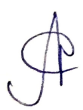 (подпись)